Уважаемые Руководители региональных федераций,Главы ДЮСШ и центров плавательной подготовки24-25 сентября 2016 года в г. Кострома в 25-метровом бассейне «Детско-юношеской спортивной школы № 6» состоится I этап второго сезона Открытого всероссийского турнира по плаванию «Кубок Золотого Кольца». Соревнования проводятся при поддержке Всероссийской федерации плавания. Этап турнира - в официальном календаре ВФП: http://www.russwimming.ru/calendar/2016/09Определение состава главного судейской коллегии и назначение главного судьи соревнований осуществляется Всероссийской федерацией плавания.  Просьба оказать содействие в информировании плавательных команд и индивидуальных спортсменов о проведении «Кубка Золотого Кольца».Коротко о турнире. «Кубок Золотого Кольца» организован в целях выявления сильнейших юных пловцов и талантливой молодежи; пропаганды и популяризации плавания в регионах РФ среди детей и юношей; приобретения опыта участия в соревнованиях у молодых спортсменов. Организаторами предоставляются на выбор гостиницы для проживания, организуется питание для групп, предоставляется организованный трансфер от Ж/Д до проживания и бассейна, развлекательная и экскурсионная программа. Совместно с региональными департаментами и агентствами по спорту обеспечивается безопасность на этапах в процессе проведения соревнований.Соревнования проводятся в 4-х возрастных группах: 2004 г.р. Д.Ю., 2005 г.р. Д.Ю., 2006 г.р. Д.Ю., 2007 г.р. Д.Ю. К участию в турнире приглашаются мальчики (юноши) и девочки (девушки), занимающиеся плаванием в секциях, спортивных школах, частных клубах, фитнес центрах, коллективах физкультуры и других физкультурно-спортивных учреждениях.Соревновательная программа I этапа включает в себя заплывы на дистанциях 50 и 200 метров разными стилями, эстафеты. Утренняя часть турнира рассчитана на юных спортсменов (9-12 лет), а в вечерней части соревнований со второго сезона возможность выступать предоставлена любителям плавания (17-60 лет), которые будут соревноваться в отдельной взрослой возрастной категории.Победители и призеры этапа будут награждены ценными подарками от организаторов и партнеров турнира: 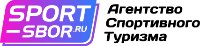 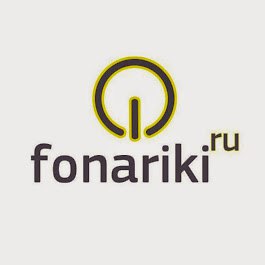 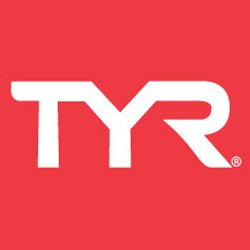 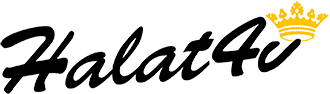 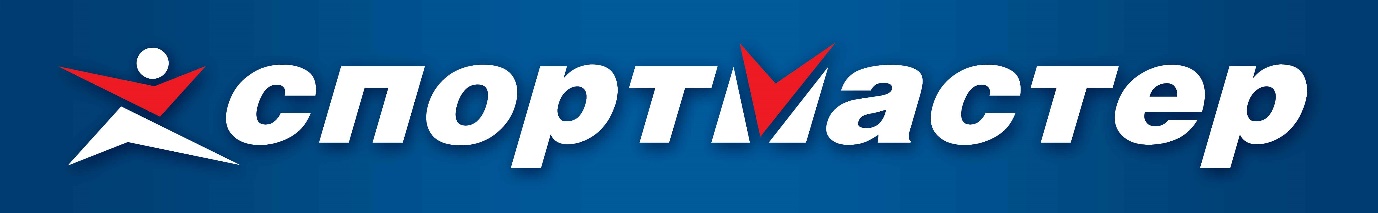 Этапы «Кубка Золотого Кольца» в сезоне-2016/17:I этап: Кострома, 24-25 сентября.II этап: Рязань, 29-30 октября.III этап: Ярославль, 24-25 декабря.IV этап: Тула, 25-26 февраля 2017 г.V этап: Калуга, 22-23 апреля 2017 г.VI этап: Анапа - п. Сукко, 16-18 июня 2017 г.Организатор:Компания Спорт-сбор работает с 2013 года и предоставляет услуги по организации и обслуживанию спортивных мероприятий, тренировочных сборов, турниров для профессиональных, любительских и детско- юношеских спортивных команд и организаций на территории РФ и за рубежом. Наши услуги это - подбор и бронирование спортивных объектов, визовая поддержка, организация трансферов, авиа-перелетов, ж/д переездов, оформление спортивных страховок, организация спаррингов и матчей. За 3 года работы агентству удалось занять лидирующие позиции в своей нише. За это время нашими клиентами стали более 300 спортивных команд, школ и спортивных организаций. Контактная информацияКонтактное лицо: Поздяев Евгений Евгеньевич (Исп. Директор) Электронный адрес: goldenring@sport-sbor.ruТелефон для справок: +7 495 660 97 56Официальный сайт:  www.goldswim.ru Официальная группа ВКонтакте: https://vk.com/swimgoldenringОфициальная страница в Facebook: https://www.facebook.com/GoldenRingCup